Making Toys With TheirMaking Toys With Their 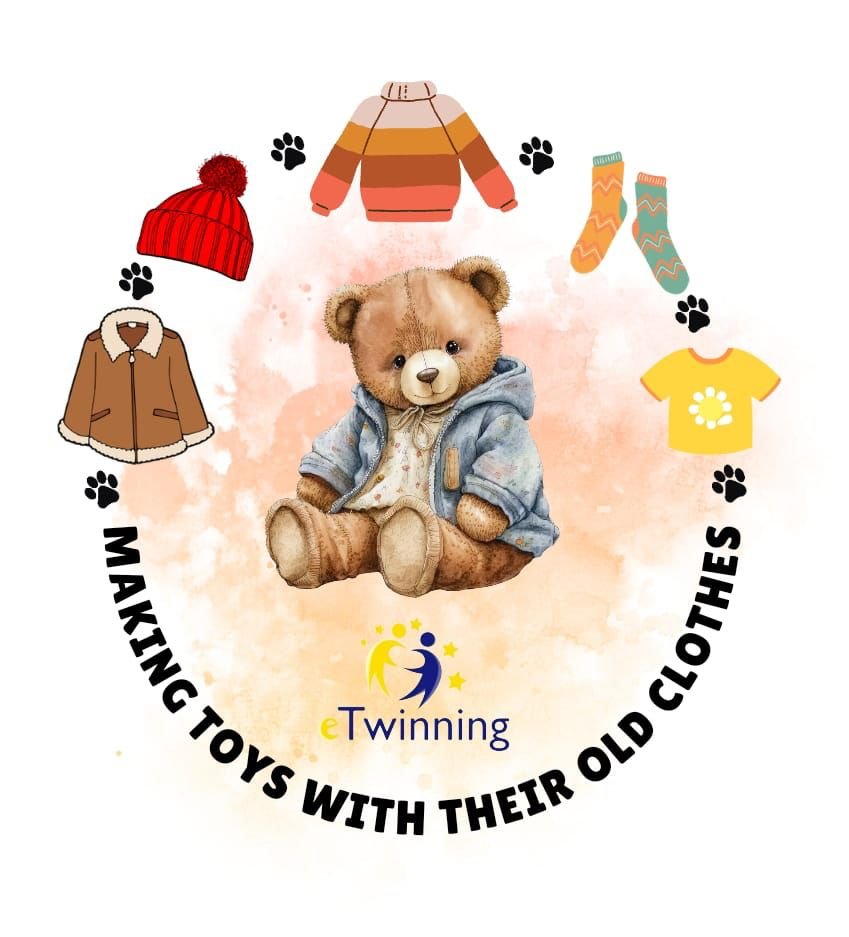 Okulumuz öğretmenlerinden Ayşe ALYAPRAK Ürdün ortalı“Making Toys With Their” isimli eTwinning projesine katılmıştır.Proje tanıtım broşürleri sınıftaki öğrencilere dağıtılmıştır.  Proje  Ocak ayında başlamış olup Nisan ayında sona erecektir. Ayşe öğretmenimize yaptığı çalışmalardan dolayı teşekkür eder başarılarının devamını dileriz.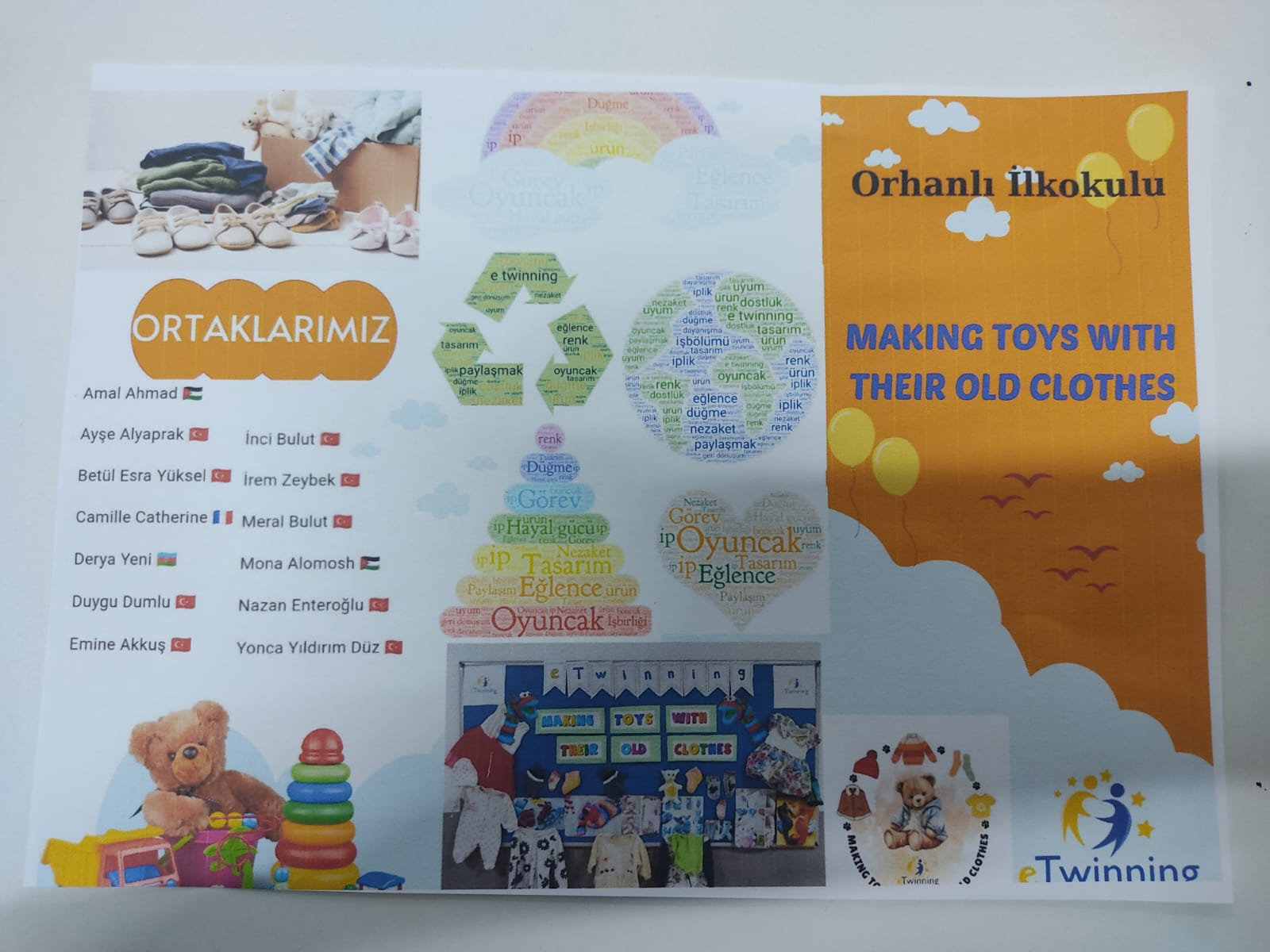 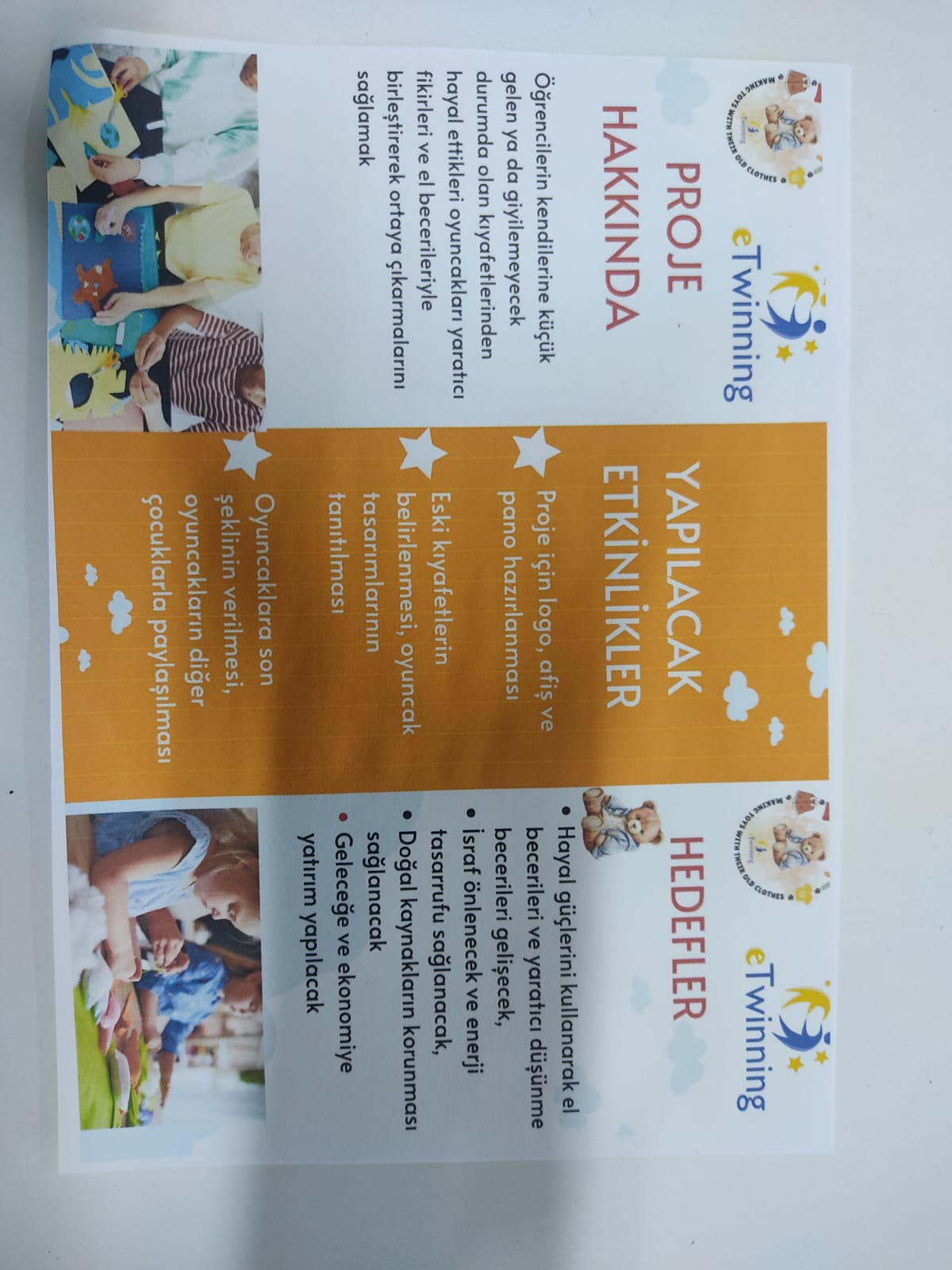 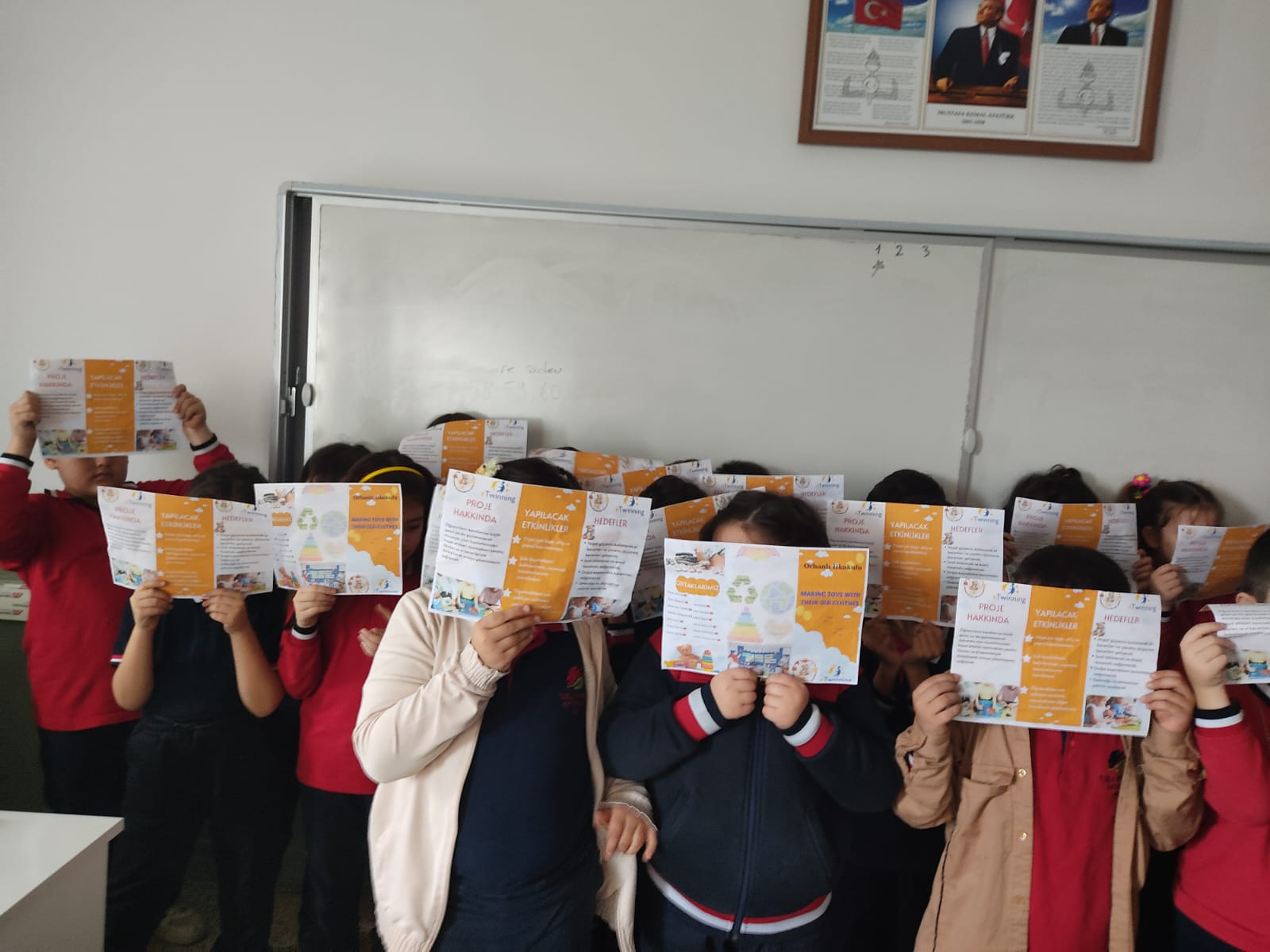 